             HOA Toolkit v. 4.1 Release Notes (12/5/2022)                      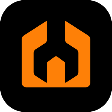 Photo corruption handling fixAny corrupted photos would prevent upload of inspections. This update will skip over the offending file and allow other updates to post as normal. Users will now receive message "the photo is corrupt please reattach or submit without it", so they can delete and resubmit.Minor bug fixes and performance improvementsLatest bug fixes have included additional user diagnostic information collection for easier troubleshooting.  Bug Fix Release 4.0.3 added user submission of diagnostics, under More > Contact Support